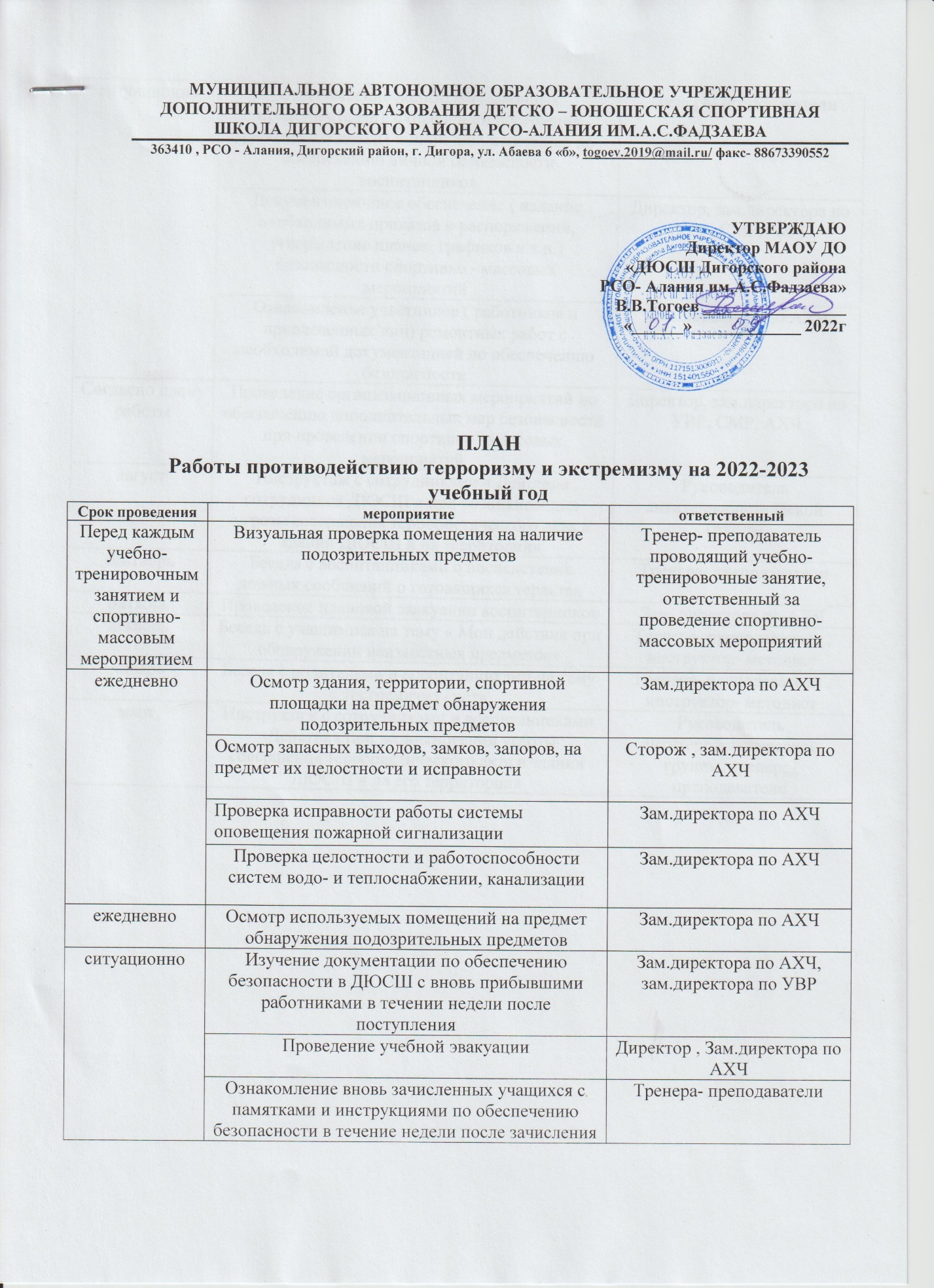 ситуационноОзнакомление родителей (законных представителей)  с правилами посещения работников школы и иной документацией по обеспечению личной безопасности воспитанниковТренера- преподавателиситуационноДокументационное обеспечение ( издание необходимых приказов и распоряжений, утверждение планов, графиков и т.п.) безопасности спортивно - массовых мероприятийДиректор, зам.директора по УВР, СМР, АХЧситуационноОзнакомление участников ( работников и привлеченных лиц) ремонтных работ с необходимой документацией по обеспечению безопасности Зам.директора по АХЧСогласно плану работыПроведение организационных мероприятий по обеспечению дополнительных мер безопасности при проведении спортивно - массовых мероприятийДиректор, зам.директора по УВР, СМР, АХЧавгустИнструктаж с сотрудниками « Действия сотрудников ДЮСШ « при возникновении угрозы совершения террористического акта в здании ДЮСШ и на территории»Руководитель антитеррористической группысентябрьБеседа с воспитанниками о последствиях ложных сообщений о готовящихся терактахТренера- преподавателиоктябрьПроведение плановой эвакуации воспитанниковЗам. директора по АХЧдекабрьБеседа с учащимися на тему « Мои действия при обнаружении неизвестных предметов»Тренера- преподаватели , инструктор- методистянварьБеседа с родителями и воспитанниками на тему «Экстремизму- нет»Тренера- преподаватели , инструктор- методистмартИнструктаж с сотрудниками и воспитанниками «Действия при возникновении угрозы совершения террористического акта в здании ДЮСШ и на его территории»Руководитель антитеррористической группы, тренера- преподаватели